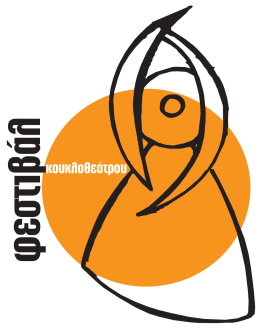 Φεστιβάλ Κουκλοθεάτρου UNIMA-ΕΛΛΑΣ19-20 Δεκεμβρίου 2021Διαδικτυακές συζητήσειςΤο Ελληνικό Κέντρο της Διεθνούς Ένωσης Κουκλοθεάτρου (UNIMA-ΕΛΛΑΣ), γιορτάζοντας την 30η επέτειό του και την 90η της Διεθνούς UNIMA, με την υποστήριξη του Υπουργείου Πολιτισμού και Αθλητισμού, διοργανώνει τo Φεστιβάλ Κουκλοθεάτρου «Συνάντηση δικτύωσης και ανταλλαγής για τις σύγχρονες τάσεις του κουκλοθεάτρου». Το Φεστιβάλ θα διεξαχθεί διαδικτυακά και η συμμετοχή σε όλες τις δράσεις του είναι δωρεάν. Στο πλαίσιο του Φεστιβάλ, εκτός από παραστάσεις και εργαστήρια (βλ. πρόγραμμα https://festival.unimahellas.org) θα διεξαχθούν δύο διαδικτυακές συζητήσεις με τη μορφή στρογγυλής τράπεζας Οι εισηγητές είναι συνάδελφοι και καλλιτέχνες από την Ελλάδα και το εξωτερικό που έχουν τιμήσει με την παρουσία τους τον χώρο του κουκλοθεάτρου. Μπορείτε να παρακολουθήσετε δωρεάν τις συζητήσεις στο κανάλι You tube της UNIMA-ΕΛΛΑΣ (https://www.youtube.com/channel/UCN_CmAu7FLnPWmeSPWLAajg)Σάββατο 19 Δεκεμβρίου 2020, 19:00-21:00 (Greek time, GMT+2)Οι κουκλοπαίχτες συζητούν για το σύγχρονο κουκλοθεάτρο (γλώσσα εργασίας: αγγλικά)Έξι καταξιωμένοι επαγγελματίες καλλιτέχνες από το εξωτερικό μοιράζονται μεταξύ τους και με το κοινό, εμπειρίες, απόψεις και σκέψεις για το κουκλοθέατρο σήμερα. Πώς αντιλαμβάνονται τις σύγχρονες τάσεις και τις σημερινές προσκλήσεις αυτής της πανάρχαιας τέχνης; Προσκεκλημένοι ομιλητές: Katerini Antonakaki  (Γαλλία, la main d'oeuvres, www.lamaindoeuvres.com)  Rene Baker (Αγγλία, https://renebaker.org/)Damiet Van Dalsum  (Ολλανδία, Poppentheater Damiet van Dalsum, www.poppentheaterdamiet.nl )Anna Ivanova-Brashinskaya (Ρωσία, https://annaivanovapuppetry.wordpress.com/ )Fabrizio Montecchi (Ιταλία, Teatro Gioco Vita, www.teatrogiocovita.it ) Kiko Montoto  (Τσέχικη Δημοκρατία, Karromato, www.karromato.cz )  Συντονιστής: Στάθης Μαρκόπουλος (Ελλάδα, Κουκλοθέατρο Αγιούσαγια, www.ayusaya.com )The meeting will be held in English language and can be attended freely at the YouTube Channel of UNIMA-Hellas (https://www.youtube.com/channel/UCN_CmAu7FLnPWmeSPWLAajg )Κυριακή 20 Δεκεμβρίου 2020, 19:00-21:00 (Greek time, GMT+2)Οι κουκλοπαίχτες συζητούν για το σύγχρονο κουκλοθεάτρο (γλώσσα εργασίας: ελληνικά)Οκτώ καταξιωμένοι επαγγελματίες καλλιτέχνες από την Ελλάδα μοιράζονται μεταξύ τους και με το κοινό, εμπειρίες, απόψεις και σκέψεις για το κουκλοθέατρο σήμερα. Πώς αντιλαμβάνονται τις σύγχρονες τάσεις και τις σημερινές προσκλήσεις αυτής της πανάρχαιας τέχνης; Προσκεκλημένοι ομιλητές: Σίμος Κακάλας (σκηνοθέτης, ηθοποιός, δάσκαλος υποκριτικής)Κλειώ Κιούλπαλη (κουκλοπαίχτρια, ομάδα Κέντρο Βάρους, www.facebook.com/κουκλοθέατρο-ΚΕΝΤΡΟ-ΒΑΡΟΥΣ-166561260044215/)Αντώνης Κουτρουμπής (καλλιτεχνικός υπεύθυνος της ομάδας Πλεύσις, σκηνοθέτης, performer, https://www.plefsis-space.gr/el)Κωσταντής Μιζάρας (ηθοποιός - κουκλοπαίχτης, http://whyownblog.blogspot.com/)Παύλος Νόβακ (κουκλοπαίχτης, υπεύθυνος της πρωτοβουλίας ΚΕΜΙΤΕΚ, https://kemitek.gr/)Τάκης Σαρρής (κουκλοπαίχτης, ηθοποιός, δημιουργός της θεατρικής εταιρίας Θέατρο της Κούκλας, http://www.greekpuppettheatre.gr/info/) Θάνος Σιώρης, Ευγενία Τσιχλιά (κουκλοπαίχτες, ομάδα Hop Signor Puppet Theatre, https://www.hopsignor.gr/en/)Δημήτρης Στάμου, (κουκλοπαίχτης, ομάδα Merlin Puppet Theatre με έδρα το Βερολίνο, https://merlinpuppetry.com/) Συντονίστρια: Φαίη Τσίτου (μουσειοπαιδαγωγός, κουκλοπαίχτρια, ομάδα Δύτες)Μπορείτε να παρακολουθήσετε δωρεάν τη συζήτηση στο κανάλι του You tube της UNIMA-ΕΛΛΑΣ (https://www.youtube.com/channel/UCN_CmAu7FLnPWmeSPWLAajg). 